ACTIVE MORNING 9:00 – 9:20                      9:30 – 10:30ENGLISH11:00 – 12:00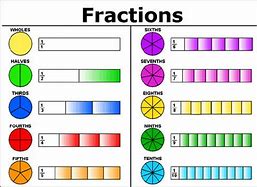 MATHS1PM – 3:15PMAFTERNOON - EnquiryWEDNESDAYDon’t forget Joe Wicks PE sessions are now back from 9am – 9:20am every Monday, Wednesday and Friday.Prior to the lesson starting can you please watch this video and complete the tasksTo investigate silent letters (thenational.academy)After, can you practice your word of the day:  Rhythm LC:I can understand how to use a causal conjunction in my writing.You will need:paper Pencil Causal conjunction word matThis will be a live session delivered by Mrs Visick via TEAMS. Please return 5 minutes prior to the session starting. Make sure that you mute your microphone but have your camera on before joining the session.10:45 AM We will have a 15 minute break and then continue with maths. Please do not leave the session. LC I can find a fraction of an amountYou will need:paper and worksheets PencilThis will be a live session delivered by Mrs Visick via TEAMS. Please log on 5 minutes prior to the session starting. Make sure that you mute your microphone but have your camera on before joining the session.LC: I can use my research to answer questions.Continuing from yesterday’s research. Please complete the worksheets about where our fruit and vegetables come from.You will need:Map of the worldPencilPaperWorksheetsPlease send me your work todayWhen you have finished your work I would like you to settle down somewhere comfortable and spend 15 – 20 minutes reading your book.